ПРОЕКТ	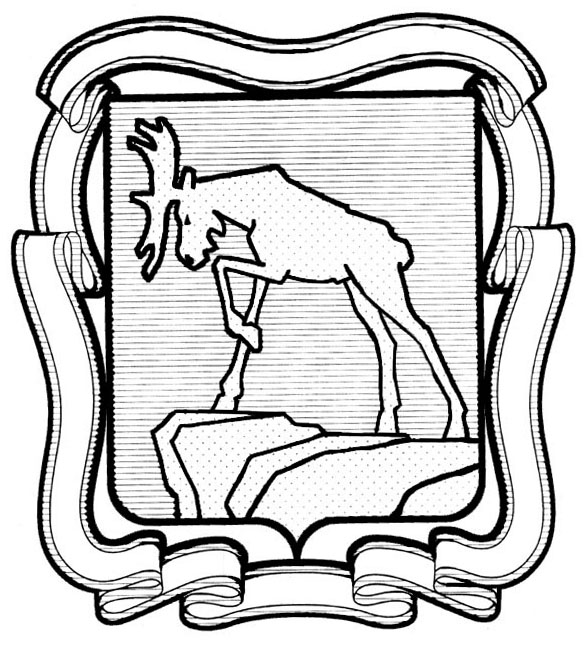 СОБРАНИЕ ДЕПУТАТОВ МИАССКОГО ГОРОДСКОГО ОКРУГА                                                         ЧЕЛЯБИНСКАЯ ОБЛАСТЬ     ___________________ СЕССИЯ СОБРАНИЯ  ДЕПУТАТОВ МИАССКОГО ГОРОДСКОГО ОКРУГА ШЕСТОГО СОЗЫВАРЕШЕНИЕ №___от __________2023 г.Рассмотрев предложение Председателя Собрания депутатов Миасского городского округа Д.Г. Проскурина об утверждении членов Общественной палаты Миасского городского округа на основании поступивших в Собрание депутатов Миасского городского округа представлений и заявлений кандидатов о включении в состав Общественной палаты Миасского городского округа, учитывая рекомендации постоянной комиссии по вопросам Регламента, депутатской этики и связи с общественностью, в соответствии с решением №7 от 30.06.2023 «Об утверждении Положения «Об Общественной палате Миасского городского округа»», руководствуясь Федеральным законом от 06.10.2003 г. №131-ФЗ «Об общих принципах организации местного самоуправления в Российской Федерации» и Уставом Миасского городского округа, Собрание депутатов Миасского городского округаРЕШАЕТ:Утвердить членами Общественной палаты Миасского городского округа:       _______________________________________        _______________________________________
_______________________________________
_______________________________________       _______________________________________
_______________________________________.Рекомендовать Председателю Собрания депутатов Миасского городского округа Д.Г. Проскурину не позднее 10 календарных дней со дня подписания данного решения опубликовать информацию в электронных средствах массовой информации и на официальном сайте Собрания депутатов Миасского городского округа о порядке и сроках подачи организациями представлений на кандидатов, рекомендуемых в состав Общественной палаты Миасского городского округа и заявлений жителей о желании войти в состав Общественной палаты Миасского городского округа.Рекомендовать Председателю Собрания депутатов Д.Г. Проскурину и Главе Миасского городского округа Е.В. Ковальчуку передать поступившие в Собрание депутатов Миасского городского округа и Главе Миасского городского округа документы претендентов, не утвержденных в качестве членов Общественной палаты Миасского городского округа от этих органов, избранным членам Общественной палаты Миасского городского округа для рассмотрения в качестве кандидатов.4. Предложить членам Общественной палаты Миасского городского округа, утвержденным настоящим решением, совместно с членами Общественной палаты Миасского городского округа, утвержденными Главой Миасского городского округа, приступить к формированию Общественной палаты Миасского городского округа в полном составе.5. Настоящее Решение опубликовать в установленном порядке.6. Контроль исполнения настоящего Решения возложить на постоянную комиссию по вопросам Регламента, депутатской этики и связи с общественностью. ГлаваМиасского городского округа                                                                                 Е.В. КовальчукПредседатель Собрания депутатовМиасского городского округа                                                                                  Д.Г. Проскурин